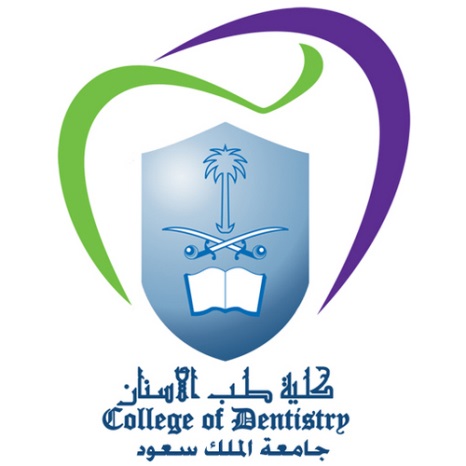 Department of Restorative Dental Sciences (RDS)Division of Operative Dentistry       Student’s Weekly Evaluation BookStudent’s Name: ………………………………………….Computer No.   : ……………………………………….....Clinical No.       : ………………………………………….Serial No.          : ………………………………………….Important instructionsStudents are responsible to complete and submit their evaluation forms in each clinical session. This weekly evaluation form proves your work and attendance.Students are very responsible for affording suitable patients if the booking area failed to provide patients.Each student should be prepared ahead of time for the planned procedure.  The grade for each procedure will divided into Cavity preparation (4 points); restoration (4 points); and knowledge evaluation (2 points) out of 10.Each patient should have an approved treatment plan before starting any cavity preparation.Students cannot start preparing a cavity unless approved by the instructor even with approved treatment plan.Polishing of teeth is mandatory before any treatment plan; compromised patients or with active periodontal disease are unacceptable.Polishing of amalgam is mandatory. If amalgam restoration is not polished, 20% of the points for that restoration will deducted.  In order to count a treatment plan, a minimum of three (3) teeth of that treatment plan must restored.Student should do at least two (2) simple conservative procedures such as Fissure sealant, PRR, or class I restoration before being able to do more advance procedures.If for any reason, the restoration needs to be re-done, the restoration will evaluated as a caries control. If somebody else did the cavity, it will not considered as a requirement.Students must complete all procedures by 11:30 a.m. Any delay beyond that time will considered failure in time management. Under any circumstances, those students not having patients are not be allowed to leave the clinic; however, they should assist their colleagues in treating patients.When the student assists his colleague, the assisting student will get 5 points per session up to 5 clinical sessions in the whole course. After that, assisting a colleague will considered without points.Radiograph duplicates of each regular patient should kept in an envelope attached to the clinical manual.If a student restores 3 (three) teeth or more for an additional patient, he must do a treatment plan and transfer that patient to the regular patient form.WEEKLY EVALUATIONTwo proximal boxes will considered as one class II requirement, and one MOD will considered as one and a half class II requirement.Two separate MO and DO cavities in the same tooth will considered as two class II requirements.Any pit amalgam or composite will not considered as a requirement, but will counted for its points.Class V sandwich technique (Glass Ionomer + Composite Resin) is considered as class V composite restoration or GI for the requirement.Restoration of Proximal cavities on the posterior teeth by direct access will be counted as class V cavity for requirements.When conventional class II or III cavity preparations are performed, routine check up for the proximal surface should be done“Shuffling” of patients between students without approval of the Course Director is not allowed.At the end of each clinical session, the student must enter the date, the tooth number, the class and material, the code, and the difficulty factor in the evaluation form; and have it ready for the instructor to put the evaluation and his signature. The student absolutely must account for his clinical time.If the student is not sure about the code of the work he did that session, he should ask the instructor to write the suitable code.A pencil must not use to fill in the patient’s file or in the clinical book. Any information or treatment plan written by a pencil will not be accepted.Students must not use ink corrector, scratch out or erase any information entered. If the wrong information is filled out, student must start on another line.Student must not write in the spaces used for evaluation and total points in the weekly evaluation form.A tooth with more than one cavity must written separately in the operative treatment plan.Students should take a bitewing radiograph after each class II restoration and save it in the envelope attached to the clinical manual.CLINICAL TIME REQUIREMENTSIf the student is late more than 15 minutes, he/she is not allowed to work in the clinic.To meet the requirements of the clinic, it expected to have patient’s procedure completed no later than 11:30 AM OR 4:30 P.M., in order to allow for clean- up.Evaluation to be based on observing these time requirements:Excellent		-	Student has work and patient is out of the clinic by                                     11:30AM or 4:30 PM.Satisfactory	-	Student not finished by 11:45 AM or 4:45PM.          c. Unsatisfactory       -  	Student not finished until after 12:00 AM or 				                    5:00 PMREQUIREMENTSStudents have to successfully finish the following minimum requirements:Student must complete requirements; otherwise, 4% deduction will applied for each restoration requirement not completed.Polishing of amalgam restorations is mandatory. If an amalgam restoration is not polished, 20% of the points for that restoration will be deducted.For each completed case, the student will get credit.OPERATIVE CLINICAL EVALUATION CODESAmalgam ↔ Aml,      Composite ↔ Co,          Temporary Restoration ↔ IRM                                     COMMENTS FORMCOMMENTS FORM OPERATIVE DENTISTRYSTUDENT’S WEEKLY EVALUATIONStudent’s Name:	_________________________	I.D. No.:	_______________Cubicle No.:		_________________________	Serial No.: 	_______________Date:			_________________________Patient’s Name:	_________________________	File No.:	_______________*  Regular                                 * AdditionalInstructor Notes: _________________________________________________________________________________________________________________________________________________________________________________________________________________________________OPERATIVE TREATMENT PLANStudent’s Name:	_________________________	I.D. No.:	_______________Cubicle No.:		_________________________	Serial No.: 	_______________Patient’s Name:	_________________________	File No.:	_______________Patient’s Serial No.:	_________________________NON-OPERATIVE TREATMENT PLANTreatment Plan Approved By:	_________________________	Date:	________Signature:	 _________________________Operative Treatment Plan Completed:	________________________Date:	________List of treated Patients:Patient’s Name:	_________________________	File No.:	_______________Patient’s Name:	_________________________	File No.:	_______________Patient’s Name:	_________________________	File No.:	_______________Patient’s Name:	_________________________	File No.:	_______________Patient’s Name:	_________________________	File No.:	_______________Patient’s Name:	_________________________	File No.:	_______________Patient’s Name:	_________________________	File No.:	_______________Patient’s Name:	_________________________	File No.:	_______________Patient’s Name:	_________________________	File No.:	_______________Patient’s Name:	_________________________	File No.:	_______________Patient’s Name:	_________________________	File No.:	_______________Patient’s Name:	_________________________	File No.:	_______________Patient’s Name:	_________________________	File No.:	_______________Patient’s Name:	_________________________	File No.:	_______________Patient’s Name:	_________________________	File No.:	_______________Patient’s Name:	_________________________	File No.:	_______________Patient’s Name:	_________________________	File No.:	_______________Patient’s Name:	_________________________	File No.:	_______________Patient’s Name:	_________________________	File No.:	_______________Patient’s Name:	_________________________	File No.:	_______________Patient’s Name:	_________________________	File No.:	_______________Patient’s Name:	_________________________	File No.:	_______________Patient’s Name:	_________________________	File No.:	_______________Patient’s Name:	_________________________	File No.:	_______________CALCULATION FORM- REQUIRMENTSFIRST SEMESTERSECOND SEMESTER FULL YEAR REQUIREMENTSTotal No. of Finished Cases:	____________________AmalgamAmalgamCompositeCompositeCompositeCompositeCompositeClass V GI &/or Sandwich TechniquePRRTreatment PlanClass IClass IIClass IClass IIClass IIIClass IVClass V2233232312223PROCEDURECODEFACTORPROCEDURECODEFACTORTreatment Plan13Class II Proximal Box Composite Restoration3.2A3Class I Pit Amalgam2.11Class II Composite 3.2B4Class I Occlusal (Simple) Amalgam2.1A2Class II Composite  with B or L ext.3.2C5Class I Compound Amalgam (with B or L ext.)2.1B3Class II Composite with B and L ext.3.2D6Class I Compound (with B and L ext.)2.1C4Class II Composite MOD3.2E6Proximal Box Amalgam2.23Class II Composite MOD with B or L ext.3.2F7Class II Amalgam2.2A4Class III Composite 3.33Class II Amalgam with B or L ext.2.2B5Class IV Composite (small, chipped incisal)3.4A2Class II Amalgam with B and L ext.2.2C6Class IV Composite (medium)3.4B3Class II MOD Amalgam2.2D6Class V Composite 3.53Class II MOD with B or L Amalgam2.2E7Diastema Closure (no grade for cavity)3.6A6Build-up Amalgam  (1 cusp missing)2.3A8Composite Resin Veneer3.6B5Build-up Amalgam ( 2 cusps missing)2.3B9Class V GIC/Compomer (small)   4.13Build-up Amalgam  ( 3 or more cusps missing) 2.3C10Class V GIC/Compomer (medium) 4.1A4Class V Amalgam2.42Sandwich Technique 4.24Fissure Sealant (PFS) 3.0A1Caries Control Measures (one surface)6.1A1Preventive Restorative Resin (PRR)3.0B2Caries Control Measures (two surfaces)6.1B2Class I Pit Composite3.11Caries Control Measures (three surfaces)6.1C3Class I Composite 3.1A2Caries Control Measures (four surfaces or more)6.1D4Class I Compound Composite3.1B3Pulp Extirpation6.25Class II Direct Approach Composite3.23Assisting a colleague 75 pointsDATECOURSE DIRECTOR’S COMMENTSDATESTUDENT’SCOMMENTSToothNo.SurfaceMaterialCodeFactorGrade(8)Grade(8)Knowledge (2)SIGNATURETotal pointsReq.Treatment PlanTreatment PlanTreatment Plan13ToothNo.Proposed TreatmentDateSignatureAmalgamPolishDateToothNo.DiagnosisReferred toSignatureDateAmalgamAmalgamCompositeCompositeCompositeCompositeCompositeClass V GIC/ST (2)PRR (2)Tx. Plan (3)Total PointsNo. of FinishedCasesDateClass I (3)Class II (2)Class I (3)Class II (2)Class III (3)Class IV (1)Class V (2)Class V GIC/ST (2)PRR (2)Tx. Plan (3)Total PointsNo. of FinishedCasesDateAmalgamAmalgamCompositeCompositeCompositeCompositeCompositeClass V GIC/ST (2)PRR (2)Tx. Plan (3)Total PointsNo. of FinishedCasesDateClass I (3)Class II (2)Class I (3)Class II (2)Class III (3)Class IV (1)Class V (2)Class V GIC/ST (2)PRR (2)Tx. Plan (3)Total PointsNo. of FinishedCasesRequirementAmalgamAmalgamCompositeCompositeCompositeCompositeCompositeGIC/STClass VPRRTx. PlanTotal PointsRequirementClass IClass IIClass I Class II Class III Class IV Class V GIC/STClass VPRRTx. PlanTotal PointsCompleteIncomplete